UNIVERSIDAD DE LA REPÚBLICA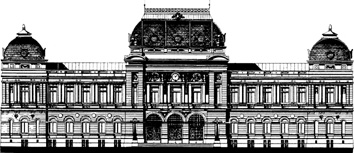 FACULTAD DE DERECHOESCUELA DE POSGRADODR. FERNANDO MARTÍNEZ SANDRES		CARRERAS de POSGRADOMAESTRÍA EN DERECHO ADMINISTRATIVO Y ESPECIALIZACIÓN EN DERECHO ADMINISTRATIVO Y GESTIÓN PÚBLICASeleccione la Carrera a la que desea inscribirse (marque con una cruz o tilde dentro del paréntesis recto):			PREINSCRIPCIÓN - Edición 2020(*) Condición que se acredita con constancia.Observaciones: Se deja constancia que la inscripción definitiva será luego de haber tenido la entrevista con la Dirección Académica.Fecha de preinscripción:_____/____/_________	FIRMA Funcionario____________________ 							FIRMA Interesado______________________DOCUMENTACIÓN QUE SE ADJUNTA OBLIGATORIAMENTE A ESTE FORMULARIO DE PREINSCRIPCIÓN.Programa de Especialización / Programa de Maestría Escuela de Posgrado de Facultad de DerechoEstimadas/os cursantes informamos a ustedes la modalidad para el pago de cursos o carreras en la Escuela de Posgrado.Hemos firmado un convenio con la Asociación Pro Fundación de Ciencias Sociales, quienes estarán a cargo de la contabilidad de la Escuela de Posgrado. Hay dos modalidades de pago que se detallan a continuación:Depósito en la Caja de Ahorro BROU a nombre de la APFCS a través de cajeros o terminales de ABITAB y REDPAGOS con el número 600-1258811Transferencia online a la Caja de Ahorro BROU a nombre de la APFCS con el número 001560291 subcuenta 00008 Una vez efectuado el pago deberán enviar EL MISMO DÍA el comprobante de depósito/transferencia, a pagosepfd@cienciassociales.edu.uy y posgradofdercarreras@gmail.com, de forma de confirmar el pago por parte del estudiante. En caso contrario y ante la imposibilidad de identificar el ingreso en el Banco, no se podrá computar el pago al alumno. En caso de que requieran factura por el pago realizado, deberá especificarlo en el correo indicando a nombre de quien debe emitirse la misma.MAESTRÍA (4 semestres):       [   ]ESPECIALIZACIÓN  (3 semestres): [   ] 1. DATOS PERSONALES:1. DATOS PERSONALES:1. DATOS PERSONALES:1. DATOS PERSONALES:APELLIDOS (EN MAYÚSCULA Y LETRA IMPRENTA):NOMBRES (EN MAYÚSCULA Y LETRA IMPRENTA):Documento de IdentidadTeléfono/sFecha y lugar de nacimientoCelular/esDirección particularE – MailFecha de Inscripción2. TÍTULO/S UNIVERSITARIO/S2. TÍTULO/S UNIVERSITARIO/S2. TÍTULO/S UNIVERSITARIO/S2. TÍTULO/S UNIVERSITARIO/S2. TÍTULO/S UNIVERSITARIO/S2. TÍTULO/S UNIVERSITARIO/S2. TÍTULO/S UNIVERSITARIO/STítuloTítuloInstitución-PaísAños de la carreraAño de ingresoAño de egresoPlanObservaciones3. OTROS ESTUDIOS3. OTROS ESTUDIOS3. OTROS ESTUDIOS3. OTROS ESTUDIOS3. OTROS ESTUDIOS3. OTROS ESTUDIOSInstitución o Centro DocenteInstitución o Centro DocenteCiudadPaísNivel alcanzado (*) DuraciónObservaciones (*) Especialización/ Maestría/ Doctorado. (*) Especialización/ Maestría/ Doctorado. (*) Especialización/ Maestría/ Doctorado. (*) Especialización/ Maestría/ Doctorado. (*) Especialización/ Maestría/ Doctorado.4.   EXPERIENCIA LABORAL ACTUALSírvase indicar su actual ocupación:4.   EXPERIENCIA LABORAL ACTUALSírvase indicar su actual ocupación:4.   EXPERIENCIA LABORAL ACTUALSírvase indicar su actual ocupación:4.   EXPERIENCIA LABORAL ACTUALSírvase indicar su actual ocupación:Organismo/EmpresaRamo de ActividadDirecciónTeléfonoCargoDesde5.  EXPERIENCIA LABORAL ANTERIORSírvase indicar su ocupación anterior:5.  EXPERIENCIA LABORAL ANTERIORSírvase indicar su ocupación anterior:5.  EXPERIENCIA LABORAL ANTERIORSírvase indicar su ocupación anterior:5.  EXPERIENCIA LABORAL ANTERIORSírvase indicar su ocupación anterior:5.  EXPERIENCIA LABORAL ANTERIORSírvase indicar su ocupación anterior:5.  EXPERIENCIA LABORAL ANTERIORSírvase indicar su ocupación anterior:Organismo/EmpresaRamo de ActividadDirecciónTeléfonoCargoDesdeHastaObservaciones6.   ACTIVIDAD DOCENTESírvase indicar su actual ocupación:6.   ACTIVIDAD DOCENTESírvase indicar su actual ocupación:6.   ACTIVIDAD DOCENTESírvase indicar su actual ocupación:6.   ACTIVIDAD DOCENTESírvase indicar su actual ocupación:6.   ACTIVIDAD DOCENTESírvase indicar su actual ocupación:6.   ACTIVIDAD DOCENTESírvase indicar su actual ocupación:LugarCargo                                                                                                                                           Aspirante:  SI __   NO ___  (*)                                                               Aspirante:  SI __   NO ___  (*)                                                               Aspirante:  SI __   NO ___  (*)                                                               Aspirante:  SI __   NO ___  (*)                                                               Aspirante:  SI __   NO ___  (*)MateriaDesdeHasta7.  OTROS DATOS DE INTERÉSSírvase indicar su nivel, marcando según corresponda MB, B o R7.  OTROS DATOS DE INTERÉSSírvase indicar su nivel, marcando según corresponda MB, B o R7.  OTROS DATOS DE INTERÉSSírvase indicar su nivel, marcando según corresponda MB, B o R7.  OTROS DATOS DE INTERÉSSírvase indicar su nivel, marcando según corresponda MB, B o RIDIOMAHablo:Leo:Escribo:InglésPortuguésOtro: ITALIANOProgramas Informáticos:Solicitud de Beca (marque con una cruz):SI:NO:Porcentaje solicitado (sujeto a aprobación del Consejo de Facultad de Derecho):Fecha de otorgada la beca y porcentaje:N° de Expediente:TILDARFOTOCOPIA DE TÍTULOFOTOCOPIA DE CÉDULAESCOLARIDAD BREVE CURRICULUM VITAE (no más de 4 carillas)CONSTANCIA DE BIBLIOTECA (en caso de tener un título de la UdelaR) BREVE CARTA DE FUNDAMENTACIÓN DE SU INTERÉS (no más de una carilla)FOTO (en página inicial de este formulario)DECLARACIÓN JURADA PARA SOLICITUD DE BECACONSTANCIA DE ASPIRANTÍA (si corresponde)COMPROBANTE DE PAGO DE LA MATRÍCULA (1% del costo de la carrera)